        上海源聚生物科技有限公司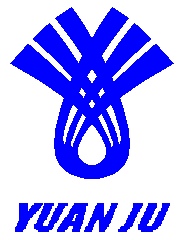                       公司地址：上海市徐汇区漕溪四村64号（兆嘉苑，商铺）  邮政编码：200235                   电  话：021-64750301，64750302,   64750277                         传  真：021-64750301，64750302  网 址：http:// www.yjbiotech.cn                    L-胱氨酸质量报告成品名称:  L-胱氨酸                             CAS:56-89-3 产品批号:  181231                              有 效 期: 201230项        目标        准结        果含量  %               98.5~101.599.4比旋度[α]20D≥- 215°--225°- 218.25°干燥失重  %≤0.200.15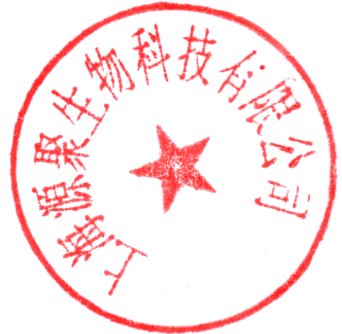 重金属(以Pb计) %       ≤0.002<0.0014灼烧残渣 %            ≤0.1<0.08结论本产品符合FCCIV级的要求本产品符合FCCIV级的要求